IEEE P802.11
Wireless LANs	Abstract	This submission proposes resolutions for following CIDs received for TGbe (CC34): 1032, 1029Revisions:Rev 0: Initial version of the document.Rev 1: contribution was revised based on feedback received from several members (added as co-authors)Special thanks to Mike M. & Jouni for their inputs on the TDLS discovery and security aspectsRev 2: Updated based on feedback from Stephen McCan and GuogangRev 3: updates based on feedback from Stephen and RojanInterpretation of a Motion to AdoptA motion to approve this submission means that the editing instructions and any changed or added material are actioned in the TGbe Draft. This introduction is not part of the adopted material.Editing instructions formatted like this are intended to be copied into the TGbe Draft (i.e. they are instructions to the 802.11 editor on how to merge the text with the baseline documents).TGbe Editor: Editing instructions preceded by “TGbe Editor” are instructions to the TGbe editor to modify existing material in the TGbe draft. As a result of adopting the changes, the TGbe editor will execute the instructions rather than copy them to the TGbe Draft.TGbe Editor: Please note, the baselines for this document are REVmd D5.0 and 11be D0.4TGbe editor: Please add the following (new) subclause after 35.3.17:35.3.xx TDLS handling with multi-link operation[1032, 1029]35.3.xxx.1 GeneralWhen the frames exchanged during TDLS discovery or setup include a TDLS variant Multi-Link element without a Link Info field, the TDLS direct link discovery or setup respectively, is for a single link. When the frames exchanged during TDLS discovery or setup include a TDLS variant Multi-link element with a Link Info field, the operation is for TDLS direct link over more than one link.A non-AP MLD that intends to establish a single link TDLS direct link with a peer STA on one of its links follows the procedures defined in 11.20 (Tunneled direct-link setup), with additional rules as defined in 35.3.xxx.2 (TDLS over a single link).35.3.xxx.2 TDLS direct link over a single linkWhen a non-AP MLD that has performed multi-link setup with an AP MLD establishes a single link TDLS direct link on one of its links, it prepares the context (i.e., security, SN/PN, BA) for the TDLS direct link with the non-AP MLD MAC address. For ease of description, this TDLS direct link context is referred to as TDLS STA affiliated with the non-AP MLD in the rest of this subclause.TDLS discovery and setup between a non-AP MLD and a peer STA involves frames that are sent and received via an intermediate AP (MLD) or sent and received through the direct communication (see Table 11-11a). Frames that traverse the intermediate AP (MLD) are sent or received by a STA affiliated with the non-AP MLD that is part of the multi-link setup with the AP MLD. Frames sent over the direct link are sent or received by the TDLS STA affiliated with the non-AP MLD. The TDLS direct link, when successfully established, is between the TDLS STA affiliated with the non-AP MLD and a TDLS peer STA at the other end of the direct link. If the TDLS initiator is a non-AP MLD, then the TDLS initiator STA Address field contained in the Link Identifier element of the TDLS Discovery Request frame, TDLS Setup Request frame or TDLS Teardown frame shall be set to the MAC address of the non-AP MLD. If the TDLS responder is a non-AP MLD, then the TDLS responder STA Address field contained in the Link Identifier element of the TDLS Discovery Response frame or TDLS Setup Response frame shall be set to the MAC address of the non-AP MLD. When a non-AP MLD initiates a TDLS discovery, it may need to transmit more than one TDLS Discovery Request frame with the BSSID field of the Link Identifier element set to a different BSSID in each attempt. Each attempted BSSID corresponds to that of an affiliated AP of the AP MLD that is part of the multi-link setup. Since the TDLS Discovery Response frame is received over the direct link, the initiating non-AP MLD shall be able to determine the link(s) where the peer STA or non-AP MLD is operating on.NOTE - Due to the nature of multi-link operation, when a Data frame traverses an AP MLD, it can be relayed on any available link. Furthermore, when a frame that was transmitted by a STA of a non-AP MLD traverses an AP MLD, the AP MLD sets the SA field to the transmitting STA’s non-AP MLD MAC address. Therefore, when an affiliated STA of a non-AP MLD receives a frame from its corresponding associated AP that is affiliated with an AP MLD, it cannot determine the link where the frame originated from and it cannot determine if the initiating STA is affiliated with a non-AP MLD or not. Consequently, the non-AP MLD initiating a TDLS discovery doesn’t know the BSSID of the link where the intended peer STA is operating on.If the TDLS initiator is a non-AP MLD, then the BSSID field contained in the Link Identifier element of the TDLS Setup Request frame, TDLS Setup Response frame, TDLS Setup Confirm frame or TDLS Teardown frame shall be set to the BSSID of the corresponding affiliated AP of the AP MLD that is operating on the link where the TDLS direct link was established.If a TDLS STA affiliated with a non-AP MLD transmits a TDLS Teardown frame over the direct link, then the BSSID field contained in the Link Identifier element shall be set to the BSSID of the corresponding affiliated AP of the AP MLD where the TDLS direct link was negotiated.When both STAs, involved in TDLS setup, include the TDLS variant Multi-Link element, carrying the AP MLD MAC Address field, in the frames exchanged during TDLS setup phase, the TDLS TPK generation shall include the AP MLD MAC address in addition to the MAC address of the affiliated AP where the TDLS direct link is being established, as defined in Equation (12-0b). Otherwise, the STAs shall derive the TPK as defined in Equation (12-0a).After a TDLS direct link is successfully established between the TDLS STA affiliated with a non-AP MLD and a TDLS peer STA at the other end of the TDLS direct link, TDLS STA and other affiliated STA(s) of the non-AP MLD shall cease transmitting MSDUs to the TDLS peer, at the other end, through their associated AP that is affiliated with the AP MLD to which the non-AP MLD has performed multi-link setup.NOTE – The STAs affiliated with the non-AP MLD can transmit/receive frames to/from other STAs or the DS via the AP MLD.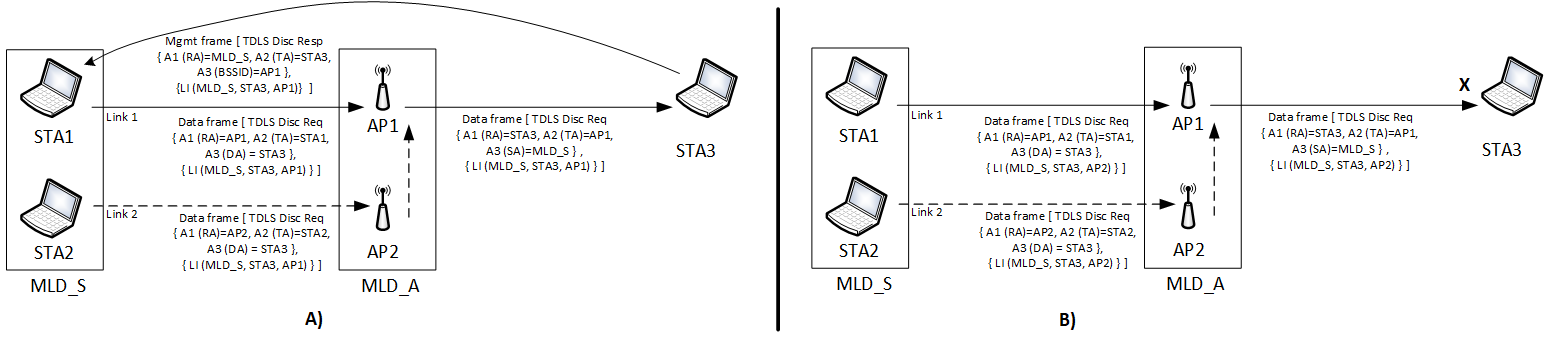 Figure 35-xx1 – Example of TDLS discovery initiated by a non-AP MLDFigure 35-xx1 illustrates the scenario where the TDLS discovery is initiated by a non-AP MLD (MLD_S). MLD_S has performed multi-link setup with an AP MLD (MLD_A). MLD_S has two affiliated STAs, STA1 and STA2. STA3 is not capable of performing multi-link operation and is not affiliated with a non-AP MLD. MLD_A has two affiliated APs, AP1 and AP2, AP1 operates on link 1. STA1 and STA3 operate on link 1 and are associated with AP1. STA2, affiliated with MLD_S, is associated with AP2. In the example, MLD_S initiates TDLS discovery by transmitting two TDLS Discovery Request frames (which are Data frames) as it doesn’t know which link STA3 is operating on and whether STA3 is an MLD or a STA not affiliated with an MLD. The first frame (shown on the left “A”) has the BSSID field in the Link Identifier element set to the BSSID of AP1 and the second frame has this field set to the BSSID of AP2 (shown on the right “B”). Both the frames have their Address3 (DA) set to the STA3 MAC address and the ToDS subfield of the Frame Control field set to 1. The TDLS Discovery Request frame can be transmitted over either link 1 (through STA1 as shown in the solid line) or link 2 (through STA2 as represented by dotted line). When the frame is received at the AP MLD (i.e., through AP1 or AP2), it routes the frame to STA3, through AP1 by setting the FromDS subfield of the Frame Control field to 1 and Address3 (SA) to the non-AP MLD Address (i.e., MLD_S). STA3 discards the frame that had the BSSID field of Link Identifier element set to BSSID of AP2 as it doesn’t recognize the BSSID. STA3 recognizes the BSSID set to AP1 and responds with a TDLS Discovery Response frame, which is a Management frame, with the RA set to the MLD_S and both ToDS and FromDS subfields set to 1. STA3 ignore TDLS variant Multi-Link element as it doesn’t recognize the element. The TDLS STA affiliated with MLD_S receives the TDLS Discovery Response frame, which is sent on the direct link (see Table 11-11a). The TDLS initiator STA Address field and the TDLS responder STA Address field contained in the Link Identifier element (denoted as LI in the figure) are carried in the TDLS Discovery Request frame and in the TDLS Discovery Response frame are set to MLD_S and STA3, respectively.The same considerations apply for setting the fields in the Link Identifier element when the TDLS discovery is initiated by STA3 to establish a single link TDLS direct link with the non-AP MLD. In such scenario, Since STA3 is not affiliated with a non-AP MLD and doesn’t know the existence of multi-link, the BSSID field of the Link Identifier element is set to BSSID of AP1 and the frame doesn’t carry a TDLS variant Multi-Link element.Due to the nature of multi-link operation, it is possible that a Data frame sent by a STA is relayed on a different link when it traverses the AP MLD. As a result, it is possible that the TDLS Discovery Request frame (which is a Data frame) sent by STA3 is received on link 2. Figure 35-xx2 illustrates this case. The capabilities of each device is same as that described in Figure 35-xx1.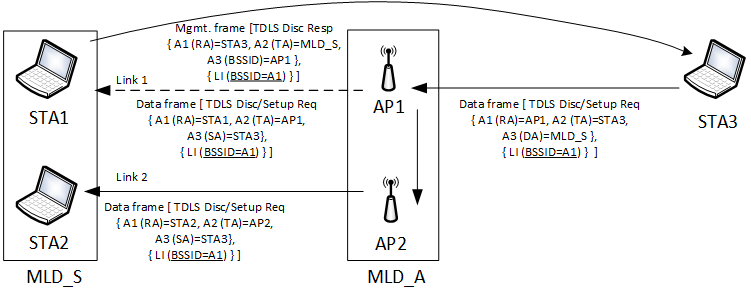 Figure 35-xx2 – Example of TDLS discovery initiated by a STA to a non-AP MLDIn Figure 35-xx2, the TDLS Discovery Request frame transmitted by STA3 has the ToDS subfield of the Frame Control field set to 1 and Address3 (DA) set to non-AP MLD address (MLD_S) since STA3 is only aware of MLD_S and not the link addresses of STA1 or STA2. In this example, when the TDLS Discovery Request frame (which is a Data frame) is received by AP1 and routed to the non-AP MLD, the AP MLD sets the FromDS subfield of the Frame Control field to 1 and the Address3 (SA) to STA3 and transmits the frame either on link 2 (solid line) or link 1 (dotted line). The non-AP MLD receives the TDLS Discovery frame and identifies the intended TDLS direct link using the BSSID field of the Link Identifier element. In this case, the BSSID is set to AP1 (i.e., link 1), so the non-AP MLD enables the TDLS STA affiliated with the non-AP MLD on link 1. The TDLS STA affiliated with the non-AP MLD responds by transmitting a Discovery Response frame on the direct link to STA3 with the ToDS and FromDS subfields of the Frame Control field set to 0, and Address1 set to STA3 (i.e. RA=STA3, TA=MLD_S, Address3=AP1). In both the TDLS Discovery Request and TDLS Discovery Response frames, the BSSID, the TDLS initiator STA Address and the TDLS responder STA Address fields in the Link Identifier element (represented as LI in the figure) are set to AP1, STA3 and MLD_S, respectively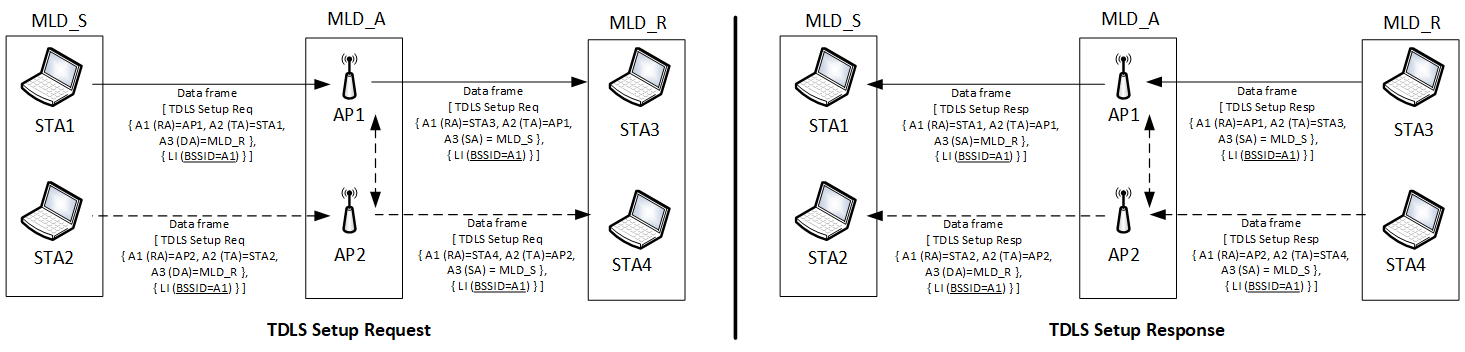 Figure 35-xx3 – TDLS Setup exchange between two STAs each affiliated with a different non-AP MLDFigure 35-xx3 illustrates the case where a single link TDLS direct link is being setup between non-AP MLDs that have performed multi-link setup with the same AP MLD. The example assumes that the two non-AP MLDs have performed TDLS discovery and the initiating non-AP MLD (in this example, MLD_S) has decided to perform single link TDLS setup for link 1. As shown in the figure, the TDLS Setup Request frame is initiated by the non-AP MLD, MLD_S, through the affiliated STA (STA1) to MLD_R through affiliated STA (STA3). The BSSID field in the Link Identifier element identifies the intended link for establishing the TDLS direct link.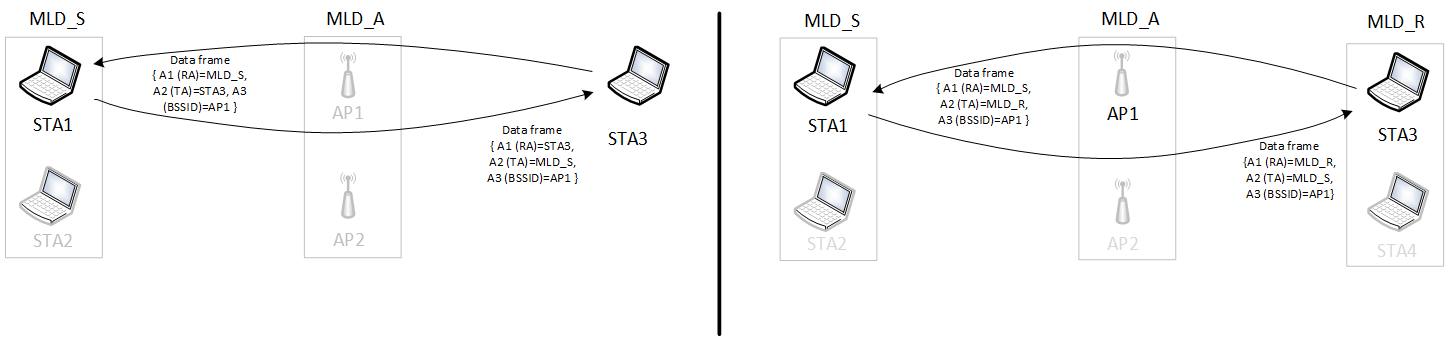 Figure 35-xx4 – Example of TDLS direct link involving a non-AP MLDFigure 35-xx4 provides examples of a single link TDLS direct link where at least one of the peer STAs is a TDLS STA affiliated with a non-AP MLD. The TA field of Data frames transmitted by the TDLS STA that is affiliated with an MLD over the direct link is set to its non-AP MLD’s MAC address. The ToDS and FromDS subfields of the Frame Control field are set to 0.Tunneled direct-link setupGeneral[1032]TGbe editor: Please update the 14th paragraph (including adding the table) as shown below:TDLS frames shall use the formatting specified in 11.20.2 (TDLS payload) when they are transmitted through the AP and when they are transmitted over the TDLS direct link. A STA shall not transmit a TDLS Action field in a frame with the Type field of the frame set to Management. A received TDLS Action field in a frame with the Type field equal to Management shall be discarded. Note that the TDLS Discovery Response frame is not a TDLS frame but a Public Action frame.TDLS Capability procedure[1032]TGbe editor: Please add the following NOTE after the last paragraph in this subclause:The mechanism shall work as follows:…TGbe editor: The contents of the last paragraph remain unchanged…Link Identifier elementTGbe editor: Please modify Figure 9-388 and the 3rd, 4th and 5th paragraph in this subclause as follows:[1032]The BSSID field is set to the BSSID of the BSS of which the TDLS initiator STA is a member.[1032]The TDLS initiator STA Address field is set to the TDLS initiator STA’s MAC address.[1032]The TDLS responder STA Address field is set to the TDLS responder STA’s MAC address.TPK handshake[1029]TGbe editor: Please add a NOTE after the 4th paragraph in this subclause:The TDLS initiator STA and the TDLS responder STA perform the following exchange to set up a TPK:…TGbe editor: The contents of the 4th paragraph remain unchanged…The MIC field of the FTE is 0 for message 1 and computed as described in 12.7.8.4.3 (TPK handshake message 2) and 12.7.8.4.4 (TPK handshake message 3) for messages 2 and 3 respectivelyTGbe editor: Please update the 8th paragraph in this subclause as shown below:The TPK shall be derived as follows:TPK-Key-Input = Hash(min (SNonce, ANonce) || max (SNonce, ANonce))TPK = KDF-Hash-Length(TPK-Key-Input, “TDLS PMK”, min (MAC_I, MAC_R) || max (MAC_I, MAC_R) || BSSID)										whereHash is the hash algorithm specific to the negotiated AKM (see Table 9-151 (AKM suite selectors))KDF-Hash-Length is the key derivation function defined in 12.7.1.6.2 (Key derivation function (KDF)) Length is TK_bits + 128TK_bits is cipher-suite dependent and specified in Table 12-7 (Cipher suite key lengths)MAC_I and MAC_R are the MAC addresses of the TDLS initiator STA and the TDLS responder STA, respectivelySNonce and ANonce are the nonces generated by the TDLS initiator STA and TDLS responder STA, respectively, for this instance of the TPK handshake. BSSID is the BSSID of the BSS of which the TDLS initiator STA is a member.TGbe editor: Please add a new paragraph as the 9th paragraph in this subclause as shown below:The TPK shall be derived as follows when the TDLS setup frames transmitted by both peers includes the TDLS variant Multi-Link element carrying the AP MLD MAC Address and the setup is for a single link TDLS:TPK-Key-Input = Hash(min (SNonce, ANonce) || max (SNonce, ANonce))TPK = KDF-Hash-Length(TPK-Key-Input, “TDLS PMK”, min (MAC_I, MAC_R) || max (MAC_I, MAC_R) || BSSID || AP MLD MAC)								(12-0b)whereHash, KDF-Hash-Length, Length, TK_bits, MAC_I, MAC_R, SNonce, ANonce and BSSID are as defined above.AP MLD MAC is the MLD MAC address of the AP MLD with which the initiating non-AP MLD has performed multi-link setup.9.4.2.295bMulti-Link element9.4.2.295b.1 GeneralTGbe editor: Please add a new in Table 9-33am as shown below:Table 9-322am—Type subfield encodingTGbe editor: Please add a new subclause shown below:9.4.2.259b.4 TDLS variant Multi-link elementThe TDLS variant Multi-link element is included in frames transmitted by a STA of a non-AP MLD during TDLS discovery and setup.The format of the Common Info field of the TDLS variant Multi-link element is defined as in Figure 9-xxx (Common Info field of the TDLS variant Multi-link element format).The AP MLD MAC Address field carries the MAC address of the AP MLD with which the non-AP MLD, affiliated with the transmitting STA, has performed multi-link setup.Resolution for CIDs related to TDLS (CC34)Resolution for CIDs related to TDLS (CC34)Resolution for CIDs related to TDLS (CC34)Resolution for CIDs related to TDLS (CC34)Resolution for CIDs related to TDLS (CC34)Date: Feb 11, 2021Date: Feb 11, 2021Date: Feb 11, 2021Date: Feb 11, 2021Date: Feb 11, 2021Author(s):Author(s):Author(s):Author(s):Author(s):NameAffiliationAddressPhoneemailAbhishek PatilQualcomm Inc.appatil@qti.qualcomm.comGeorge CherianQualcomm Inc.Duncan HoQualcomm Inc.Alfred AsterjadhiQualcomm Inc.Yanjun SunQualcomm Inc.Gaurang NaikQualcomm Inc.Menzo WentinkQualcomm Inc.Jouni MalinenQualcomm Inc.Michael MontemurroHuaweiStephen McCannHuaweiGuogang HuangHuaweiPo-KaiIntelLiwenNXPSrinivas KandalaSamsungMark RisonSamsungTomo AdachiToshibaRyuichi HirataSonyJarkko KnecktAppleMortezaFacebookKumailFacebookInsunLGERojanPanasonicCIDCommenterPg/LnSectionCommentProposed ChangeResolution1032Abhishek Patil125.5135.3TDLS operation between a STA of a non-AP MLD and a (legacy) non-AP STA is broken. Furthermore, there are other issues that need to be addressed - for example: issue1: when the intermediate AP is an AP MLD, the frame can cross over and be received on the wrong link. issue 2: TDLS operation on an nSTR link.

These topics are discussed in doc 11-20/1692.The commenter will provide a contributionRevisedAgree in principle with the comment. Without any rules in 11be spec, legacy TDLS operation is broken – i.e., a STA affiliated with a non-AP MLD cannot form a TDLS link with a legacy STA. In addition, during TDLS discovery, a non-AP MLD cannot differentiate if the peer device on the other side is a legacy STA or a non-AP MLD. Furthermore, a non-AP MLD can’t determine which link a legacy STA is operating on. Therefore, additional considerations need to be applied during TDLS discovery such what values to set for the fields carried in the Link Identifier element. The TPK generation for TDLS also needs to be updated to consider the case when both parties are non-AP MLDs. The security rules are updated to consider AP MLD MAC address when TDLS is established between two non-AP MLDs. Several examples with figures are provided to draw attention to the various problems that are possible when establishing TDLS that involves non-AP MLD on at least one end. There are additional items to which need to be considered when the non-AP MLD is NSTR. These will be addressed in a separate contribution focused on that topic.TGbe editor, please make changes as shown in doc 11-21/0240r3 tagged 10321029Abhishek Patil118.3412.7.8Update 12.7.8 to cover PTK establishment for a TDLS link involving a STA of a non-AP MLDCommenter will provide a contribution (also see details in 11-20/1692)RevisedSpec text is updated to clarify the addresses used as inputs during the generation of TPK. The TPK generation is updated to cover the case when both sides are non-AP MLD. The new rules propose to include AP MLD’s MAC address in the generation of TPK in addition to the link AP’s MAC address.TGbe editor, please make changes as shown in doc 11-21/0240r3 tagged 1029Element
IDLengthBSSIDTDLS initiator STA
AddressTDLS responder STA
AddressOctets:11666Figure 9-388 – Link Identifier element formatFigure 9-388 – Link Identifier element formatFigure 9-388 – Link Identifier element formatFigure 9-388 – Link Identifier element formatFigure 9-388 – Link Identifier element formatFigure 9-388 – Link Identifier element formatFigure 9-388 – Link Identifier element formatType Subfield valueMulti-link element variant nameTBDReservedAP MLD MAC AddressOctets:6Figure 9-788xxx – Common Info field of the TDLS variant Multi-link element formatFigure 9-788xxx – Common Info field of the TDLS variant Multi-link element format